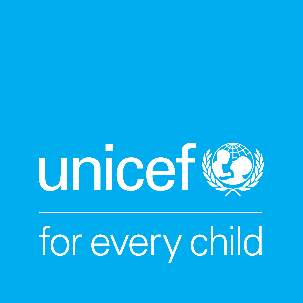 UNICEF IraqEducation Consultancy RosterApplication Questionnaire *Please fill out this form and submit it with your CV. Question 4 may replace the cover letter.Please indicate your area(s) of expertise.  Education research or study including data collection and analysis  Public financing and budget Sector coordination and planning  Organization and facilitation of workshops and/or training  Coaching and mentoring  Development of training modules  Climate change  Disaster risk reduction  Education technology  MH/PSS  Foundational skills  Early childhood education  Advocacy  Conceptualizing  Others / Specify:             Please indicate up to three assignments you wish to be considered for the consultancy roster. Conduct a comprehensive out-of-school children study Capacity building (training, mentoring, coaching, etc.) of MoE and GDoEs in allocating public resources for education, especially for early childhood education, leading to the development of mid-term budget expenditure frameworks   Develop a policy brief based on a detailed analysis of education technology initiatives in pilot schools for future advocacy and scale-up Support GDoEs and Governor’s Offices to establish/consolidate sub-national level education sector coordination mechanisms Facilitate joint reviews of the implementation status of the governorate-level education sector plans  Develop a gender-sensitive MHPSS training package and organize master trainer training using the package Develop pedagogical training modules on foundational skills (literacy and numeracy) contextualized for children who have experienced a learning loss, thus at risk of dropouts or grade repetition, especially those with special needs, adolescent girls, and/or in displacement. Ensure master trainer training using the modules.   Conduct a joint study on the impacts of climate change on the education sector in Iraq and develop school action plans based on the study that include disaster risk reduction  Analyze the impacts and results of the B2L campaigns supported by UNICEF Iraq and formulate policy recommendations for MoE to increase school enrolment at the correct ageIn your application, please include samples of similar work (web links or attachments) per your response to Question 2.  Please describe how your professional experience and achievements match each area of expertise and assignment you indicated above. Specify years of work experience relevant to each area.   Please indicate your earliest availability if you are selected for a consultancy assignment. Please indicate your average daily rate for consultancy. Consultancy assignments may require missions to or within Iraq. Please specify if you have any travel-related constraints.  